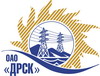 Открытое акционерное общество«Дальневосточная распределительная сетевая  компания»ПРОТОКОЛ рассмотрения  заявок участников ПРЕДМЕТ ЗАКУПКИ: открытый электронный запрос предложений № 432097 на право заключения Договора на выполнение работ для нужд филиала ОАО «ДРСК» «Хабаровские электрические сети» Капитальный ремонт ВЛ 35 кВ Березовая - Дуки, Березовая – Бриакан (закупка 26 раздела 1.1. ГКПЗ 2015 г.).Плановая стоимость: 6 791 000,0 руб. без учета НДС. Указание о проведении закупки от 06.11.2014 № 277.ПРИСУТСТВОВАЛИ: постоянно действующая Закупочная комиссия 2-го уровня.ВОПРОСЫ, ВЫНОСИМЫЕ НА РАССМОТРЕНИЕ ЗАКУПОЧНОЙ КОМИССИИ: О признании предложений ООО "Брат" с. Тавлинка, ООО "ГОРТРАНС" г. Хабаровск, ООО "Юнит" г. Хабаровск не соответствующими условиям закупки.О признании предложений соответствующими условиям закупки.О предварительной ранжировке предложений участников закупки. О проведении переторжки.ВОПРОС 1 «О признании предложений ООО "Брат" с. Тавлинка, ООО "ГОРТРАНС" г. Хабаровск, ООО "Юнит" г. Хабаровск не соответствующими условиям закупки»РАССМАТРИВАЕМЫЕ ДОКУМЕНТЫ:Протокол процедуры вскрытия конвертов с заявками участников.Сводное заключение экспертов Моториной О.А., Ожегина В.Ф., Лаптева И.А.Предложения участников.ОТМЕТИЛИ:Заявка ООО "Брат" г. Тавлинка (5 500 000,00 руб. без НДС) содержит достаточные для ее отклонения причины, заключающиеся в несоответствии заявки требованиям извещения о закупке и Закупочной документации, а именно:Участник не имеет Свидетельства, выданного СРО о допуске к видам работ согласно «Перечня видов работ, утвержденного приказом Министерства регионального развития РФ от 30.12.201009 № 624». В соответствии с п. 2.8.2.4 подпункт b) Закупочной документации такое предложение не рассматривается.Заявка ООО "ГОРТРАНС" г. Хабаровск (6 250 000,00 руб. без НДС) содержит достаточные для ее отклонения причины, заключающиеся в несоответствии заявки требованиям извещения о закупке и Закупочной документации, а именно:Общая стоимость заявки Участника (6 390 000,0 руб. без НДС – стоимость, указанная в оферте участника) не соответствует последней ставке на ЭТП. В соответствии с п. 2.6.7 Закупочной документации такое предложение не рассматривается.Заявка ООО "Юнит"  г. Хабаровск (6 750 000,00 руб. без НДС – цена указанная на ЭТП) содержит достаточные для ее отклонения причины, заключающиеся в несоответствии заявки требованиям извещения о закупке и Закупочной документации, а именно:Участник не предоставил сметные расчеты в соответствие с пунктом 4.1.18 подпункт 5 Закупочной документации. В соответствии с п. 2.8.2.4 подпункт c) Закупочной документации такое предложение не рассматривается.ВОПРОС 2 «О признании предложений соответствующими условиям закупки»РАССМАТРИВАЕМЫЕ ДОКУМЕНТЫ:Протокол процедуры вскрытия конвертов с заявками участников.Сводное заключение экспертов Моториной О.А., Ожегина В.Ф., Лаптева И.А.Предложения участников.ОТМЕТИЛИ:Предложения ООО "Энергострой" г. Хабаровск, ЗАО "Просеки Востока" п. Биракан признаются удовлетворяющими по существу условиям закупки. Предлагается принять данные предложения к дальнейшему рассмотрению. ВОПРОС 3 «О предварительной ранжировке предложений участников закупки»РАССМАТРИВАЕМЫЕ ДОКУМЕНТЫ:Протокол процедуры вскрытия конвертов с заявками участников.Сводное заключение экспертов Моториной О.А., Ожегина В.Ф., Лаптева И.А.Предложения участников.ОТМЕТИЛИ:В соответствии с критериями и процедурами оценки, изложенными в документации о закупке, предлагается ранжировать предложения следующим образом:ВОПРОС 4 «О проведении переторжки»ОТМЕТИЛИ:Учитывая результаты экспертизы предложений Участников закупки Закупочная комиссия полагает  целесообразным проведение переторжки.РЕШИЛИ:Признать предложения ООО "Брат" с. Тавлинка, ООО "ГОРТРАНС" г. Хабаровск, ООО "Юнит" г. Хабаровск не соответствующими условиям закупки. Отклонить предложения от дальнейшего участия в закупочной процедуре.Признать предложения ООО "Энергострой" г. Хабаровск, ЗАО "Просеки Востока" п. Биракан соответствующими условиям закупки. Утвердить ранжировку предложений участников:1 место ООО "Энергострой" г. Хабаровск, 2 место ЗАО "Просеки Востока" п. БираканПровести переторжку.Пригласить к участию в переторжке следующих участников: ООО "Энергострой" г. Хабаровск, ЗАО "Просеки Востока" п. Биракан. Определить форму переторжки: заочная.Назначить переторжку на 16.12.2014  в 12:00 благовещенского времени.Место проведения переторжки: Торговая площадка Системы www.b2b-energo.ru.Техническому секретарю Закупочной комиссии уведомить участников, приглашенных к участию в переторжке о принятом комиссией решении.Ответственный секретарь Закупочной комиссии 2 уровня                                    О.А.МоторинаТехнический секретарь Закупочной комиссии 2 уровня                                         О.В.Чувашова            №  20/УР-Рг. Благовещенск12 декабря  2014 г.Место в ран-жировкеНаименование и адрес участникаЦена заявки, руб. Неценовая предпочтительность (в баллах от 3до 5)1ООО "Энергострой" (680033, Хабаровский край, г. Хабаровск, ул. Тихоокеанская, д. 204, корп. 1, офис 21)6 200 000,00 руб. без НДС (7 316 000,0 руб. с НДС). 32ЗАО "Просеки Востока" (679135, Еврейская автономная обл., п. Биракан, ул. Октябрьская, 41)6 391 862,10 руб. без НДС (7 542 397,28 руб. с НДС).3